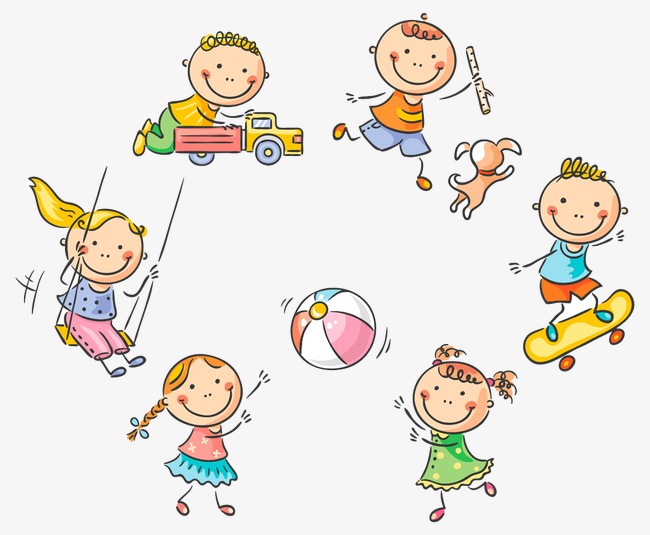 IGRE ZAKONCENTRACIJOIN SPROSTITEVABECEDNI POLIGON Na tla napišemo črke ali pa jih oblikujemo iz kartona.Otroci skačejo črkah in na vsako črko, kamor stopi mora na glas izgovorit besedo, ki se prične/konča na to črko. Starejši učenci lahko tvorijo zgodbo iz besed, ki se pričnejo na črko na kateri stojijo. 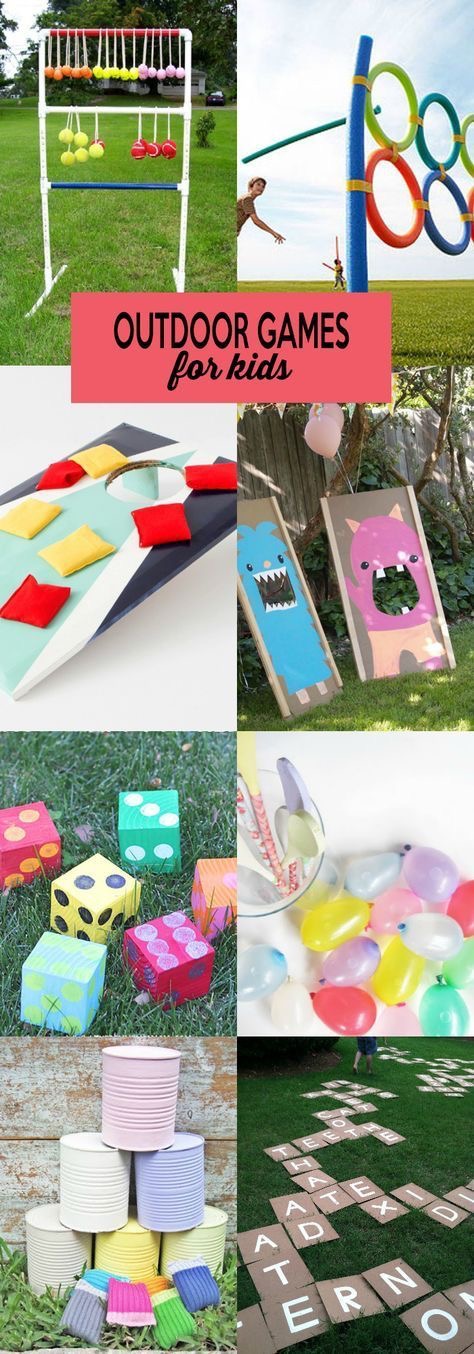 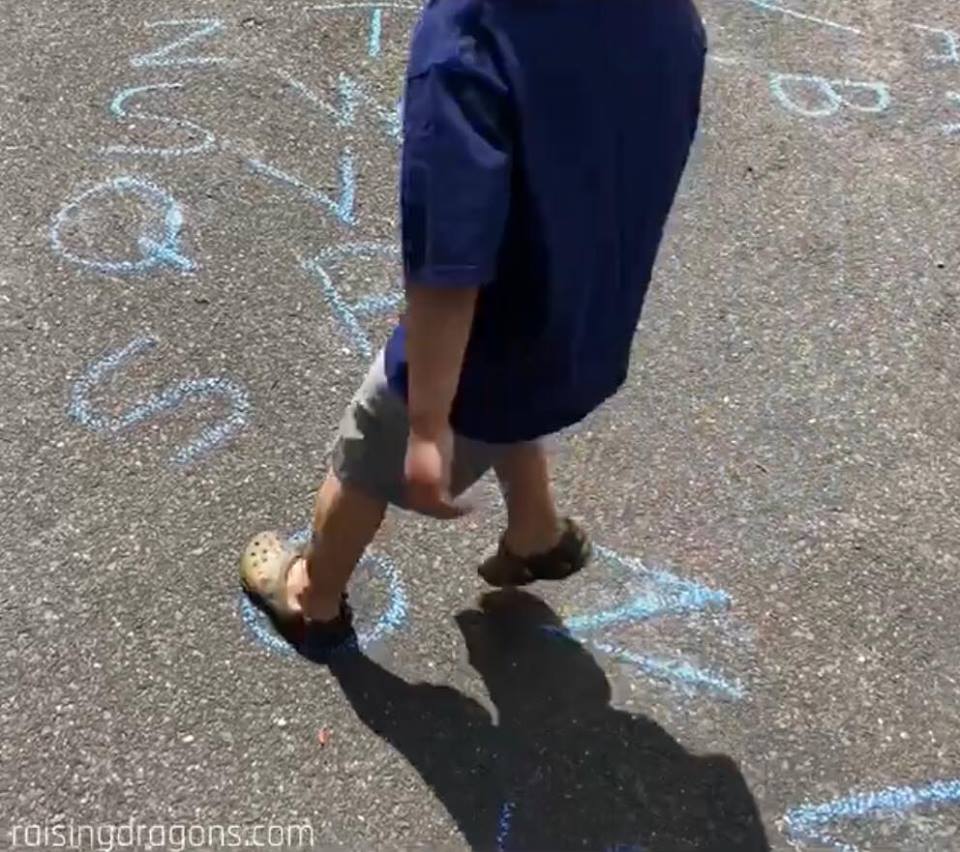 ŽABE IN MUHE Učenci se lovijo Potrebujemo penasto žogico in najlonsko nogavico Istočasno sodelujejo vsi učenci Določimo učenca, ki je žaba in lovi ostale učence, ki so muhe. Žaba lahko muho ujame le tako, da jo zadane z žogico v najlonki (ne sme izpustiti vrvice). Ko je muha pravilno ujeta, z žabo zamenjata vlogi. Lov se nadaljuje. Muhe bežijo po prostoru in mahajo z rokami, kot da letijo.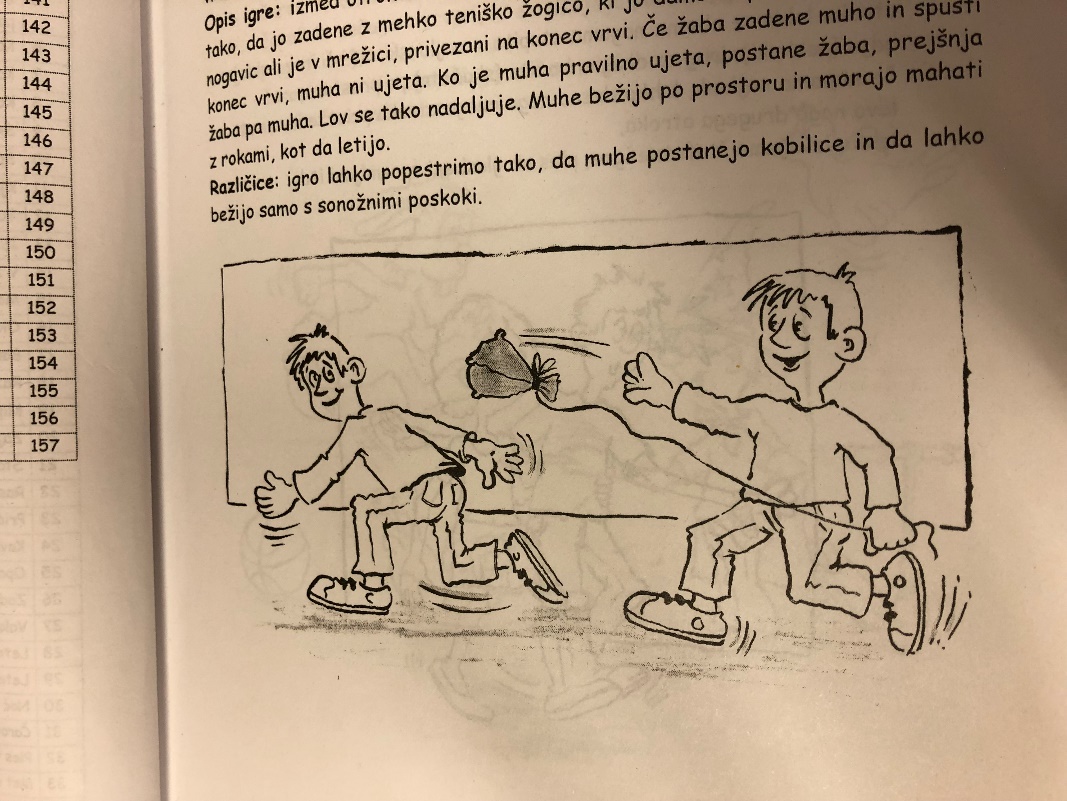 MOČVIRNIŠKI POLIGON Učenci grejo čez poligon eden za drugim, vendar jim pot otežimo s tem, da damo vsakemu učencu, ki je na vrsti dva papirnata krožnika/obroča/kartona in jim damo navodilo, da lahko poligon oz. močvirje prečkajo samo, če hodijo po lokvanjih (krožnikih). Torej si morajo premikati krožnike pod nogami – ko dvigne eno nogo preloži krožnik naprej in stopi nanj, dvigne drugo nogo itd. dokler ne pride do konca. Ko pride do konca, si da krožnike na glavo in tako nadaljuje čez poligon do cilja. NAROBE SVET Učenci stojijo v vrsti pred učiteljem. Hkrati sodelujejo vsi učenci. Igra na izpadanje Učitelj daje navodila/ukaze, ki pa jih učenci ne smejo ubogati oz. morajo delati ravno obratno: 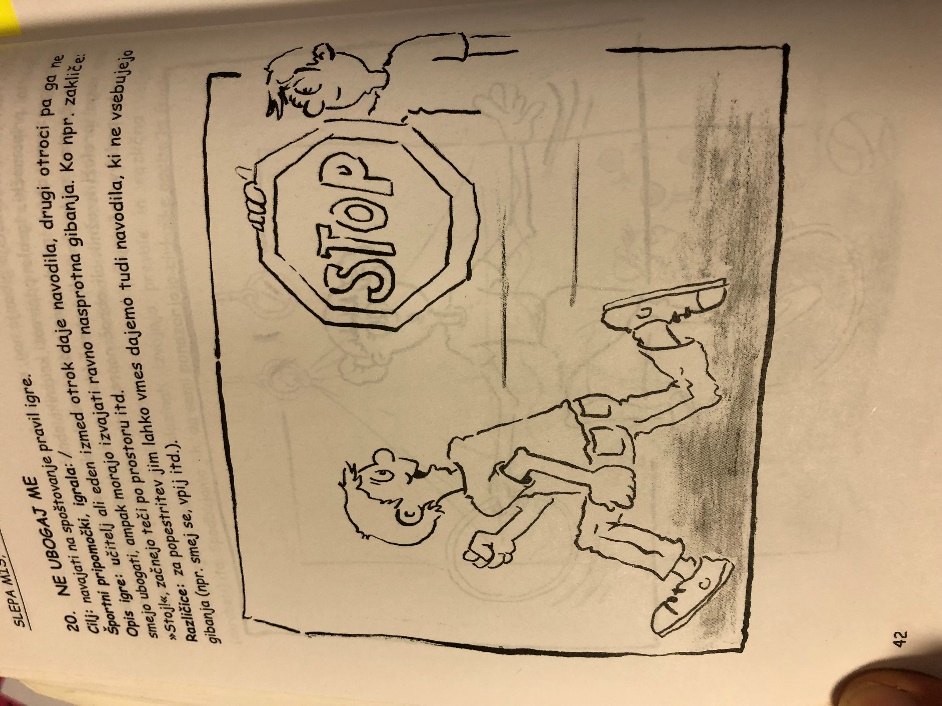 Stop – tečejo na mestuVstani – se usedejo Sedi – poskočijoPoskoči – se uležejo Tišina – zavpijejo hura Plosk – tlesk Tlesk – plosk MEDVEDJI IN MIŠJI PLES Za spoznavanje različnih zvrsti glasbe oz. za seznanjanje z različnimi tradicionalnimi/narodnimi glasbami Učenci se prosto gibajo po prostoruUčenci poslušajo glasbo, ki jo učitelj naključno menja. Če je glasba počasna hodijo po prostoru počasi kot medvedi, če je glasba hitra hodijo hitro in zbegano kot miške. (lahko uporabi kater koli druge živali) 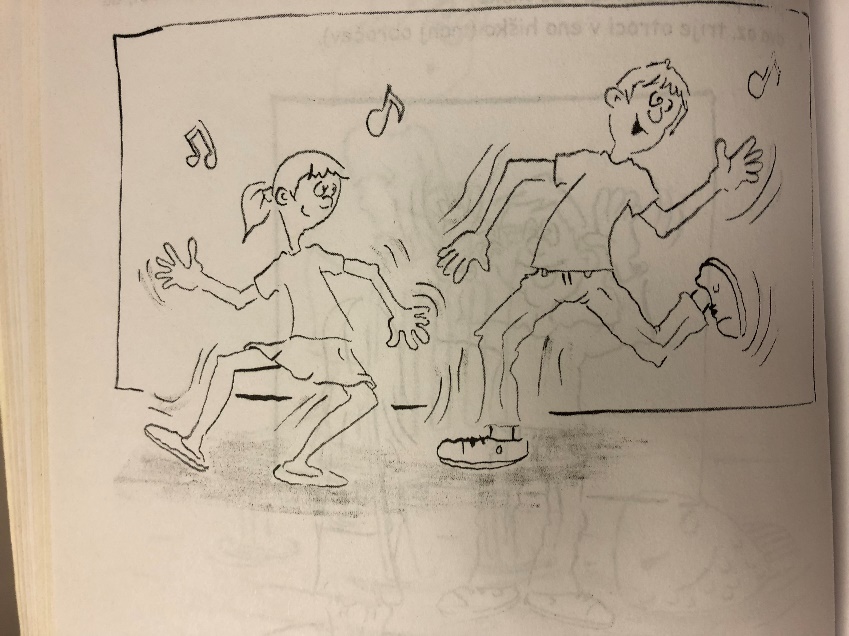 IDEJE ZA POLIGONE 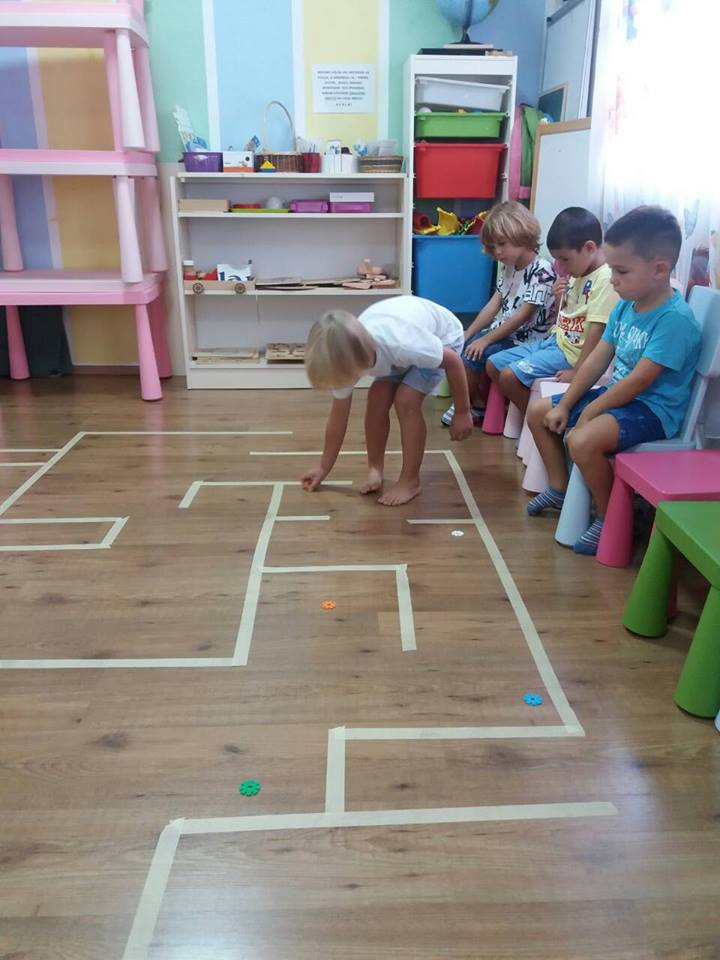 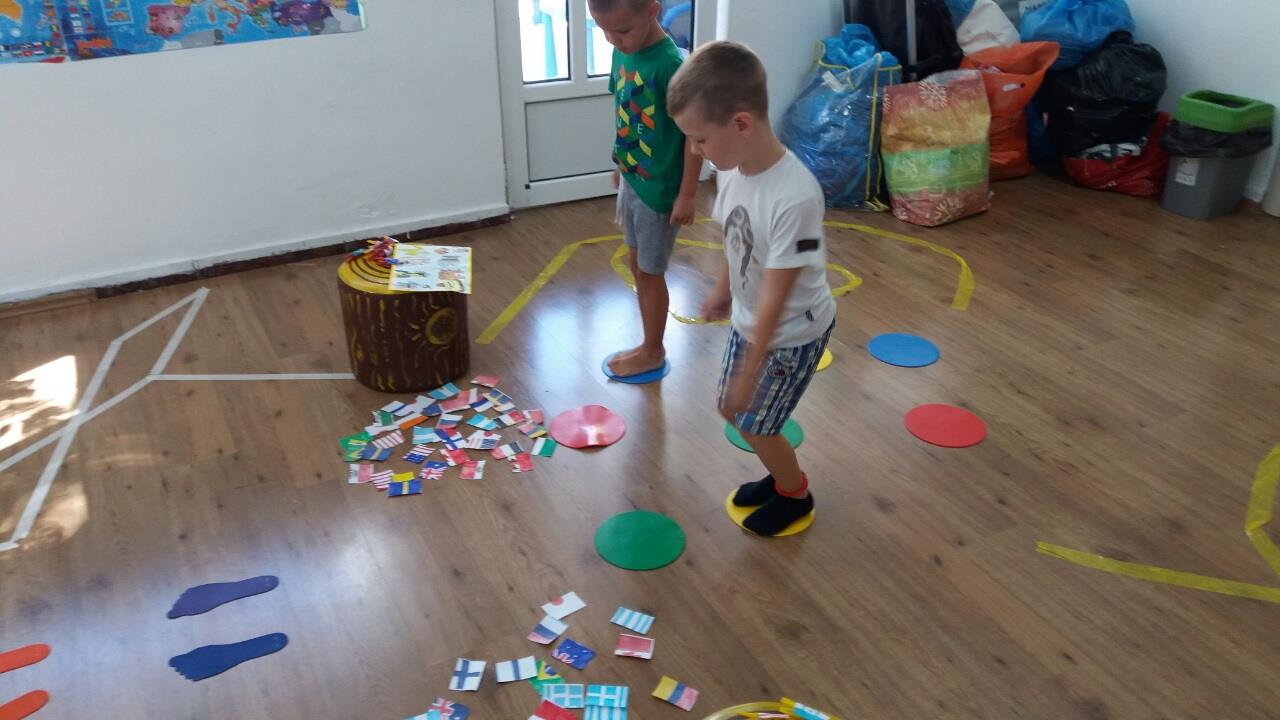 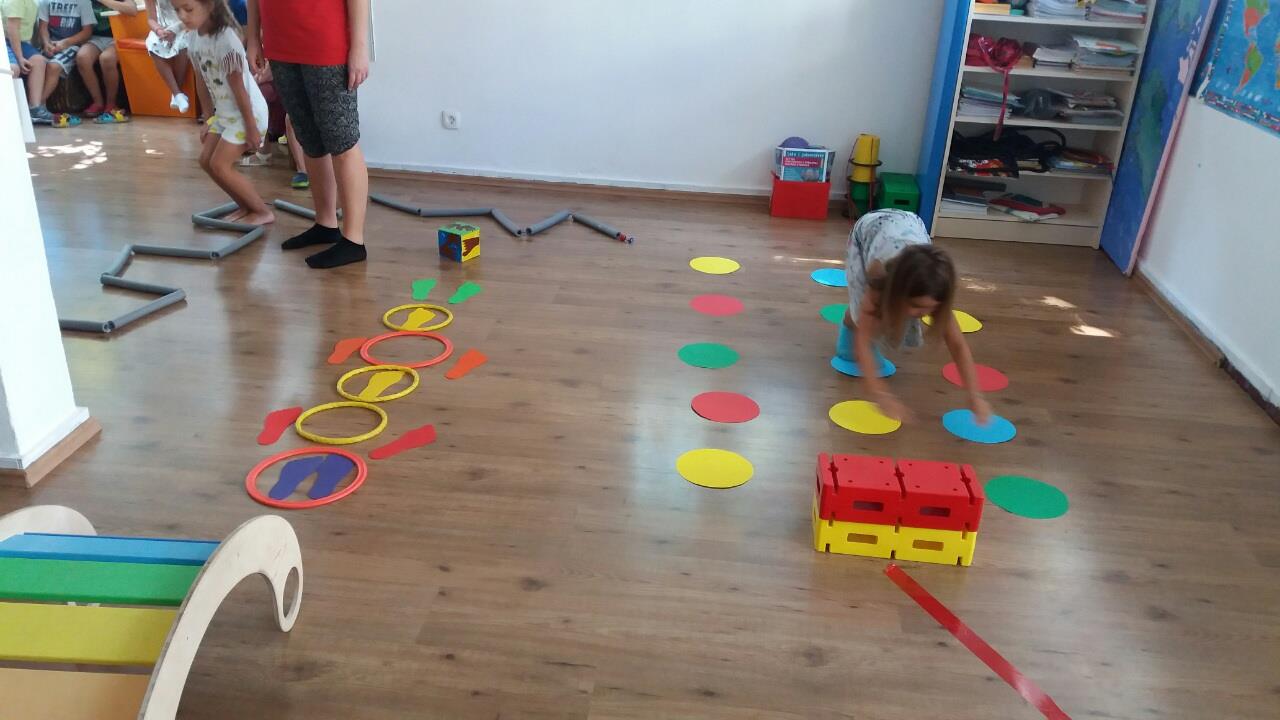 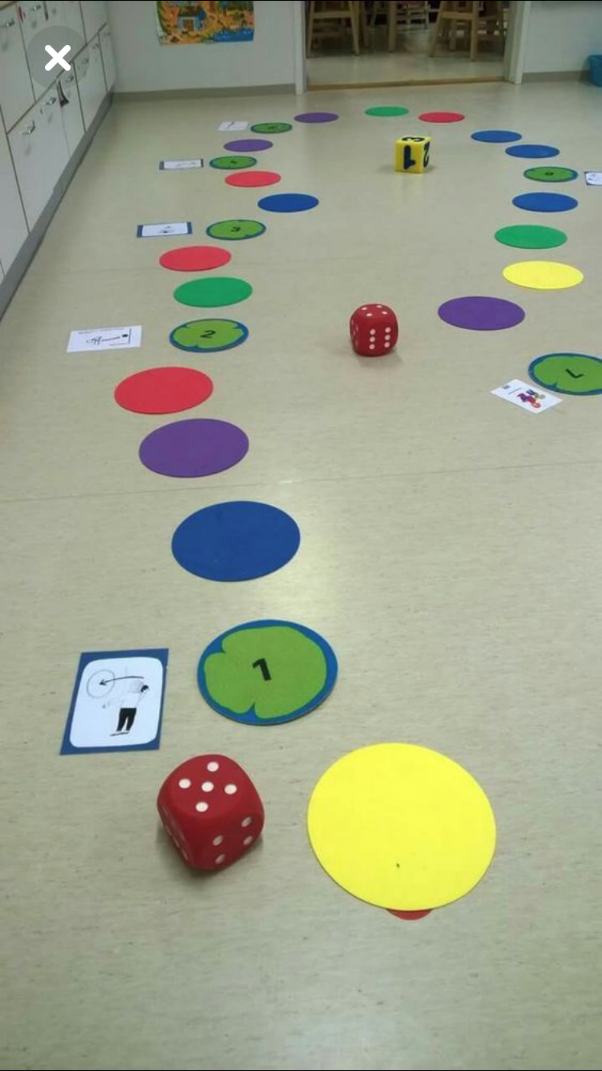 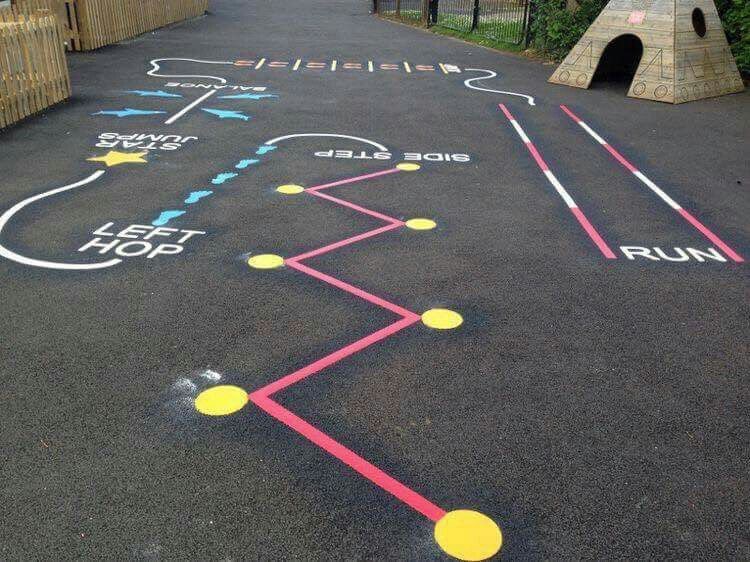 